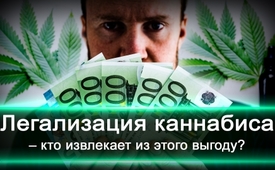 Легализация каннабиса – кто извлекает из этого выгоду?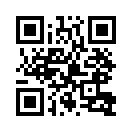 Сначала под маской медицинской помощи миллиардеры США, один из которых Джордж Сорос, целенаправленно пропагандируют полную легализацию каннабиса. Уже сейчас миллионы зависимых. Выгодный рынок, но при этом поколение погубленных душ и больных тел, в особенности, прежде перспективных молодых людей. Какие подлинные цели кроются за этим?Мнение без прикрас профессора доктора Юргена Барбена
По данным из доклада федерального правительства Германии о наркотиках и наркомании за 2018 год, в прошлом году около семи процентов немцев в возрасте от 18 до 59 лет употребляли каннабис единожды или многократно. 
Что касается определения каннабиса, конопли, марихуаны и гашиша, то мы должны сказать: "каннабис - это латинское слово для обозначения конопли". Высушенные листья женского цветущего растения называются марихуаной или травой. Гашиш - это собранная и в основном прессованная "смола" конопляного растения. 
Во многих европейских странах все чаще обсуждается вопрос о легализации каннабиса. По мнению Швейцарской комиссии по вопросам наркомании, вопрос о том, следует ли легализовать каннабис, менее важен, чем вопрос о том, как действовать дальше. 
Поэтому профессор Юрген Барбен, специалист в области педиатрии и ювенальной медицины, задался вопросом: кому выгодна легализация каннабиса? Klagemauer TV представляет Вашему вниманию сокращённую выдержку из его исследования, которое было опубликовано в Swiss Medical Journal:
«То, что 40 лет назад было совершенно немыслимо, сегодня стало реальностью: в то время, когда марихуана все ещё классифицируется на федеральном уровне в США как запрещённый наркотик, 30 штатов одобрили использование каннабиса в медицинских целях, а 10 штатов разрешили каннабис в рекреационных целях (для досуга).
С середины 2016 года марихуана с содержанием тетрагидроканнабинола менее 1% также легальна и доступна в Швейцарии. В Швейцарии 580 компаний уже начали легальный бизнес по выращиванию конопли, а в 2017 году, благодаря этому, государственная казна страны пополнилась на 15 миллионов швейцарских франков. В настоящее время в США развита огромная индустрия каннабиса с оборотом в миллиард долларов США. При этом индустрия каннабиса многому научилась у табачной промышленности. […]
Кто финансировал легализацию?
В своём подробном докладе организация "Национальные семьи в действии", впервые подробно задокументировала источники денежных потоков, которые использовались для легализации каннабиса в США за последние 20 лет. [...] С 1996 года три миллиардера - Джордж Сорос, Питер Бенджамин Льюис и Джон Сперлинг - внесли около 80% суммы, которая была использована для голосования в отдельных штатах США. Еще в 1992 году Джордж Сорос, заработавший своё состояние как финансовый спекулянт, пожертвовал 15 миллионов долларов США на голосование по легализации каннабиса в медицинских целях. Лишь позднее он использовал свой Фонд "Открытое общество" для борьбы за полную легализацию, начав с Уругвая. [...] Все трое сходятся в том, чтобы полностью легализовать каннабис в медицинских целях.  
Легализация каннабиса и ее последствия
Легализация каннабиса в рекреационных целях (для досуга) открывает возможности для маркетинга, последствия которого сегодня трудно предсказать. Дискуссии о том, как ограничить возникающие проблемы со здоровьем новыми мерами регулирования, приведут к тому, что будут задействованы огромные финансовые и правовые ресурсы.
Индустрия марихуаны может идти по тому же пути, что и табачная промышленность. В прошлом веке табачная промышленность превратила сигарету в идеальный дозатор никотина и с помощью вероломных рекламных кампаний увеличила число курильщиков с 1% в 1880 году до 50% в 1950 году. […]
Число потребителей каннабиса в возрасте старше 12 лет в США доходит до 22 миллионов человек, 10% из которых употребляют каннабис только в медицинских целях. Процент курящих каннабис вырос с 6,2 в 2002 году до 8,3 в 2015 году. 
Заключение 
Как и в случае с табаком, торговля каннабисом представляет собой бизнес с вызывающим привыкание веществом, физические и психологические последствия которого хорошо известны. В целях легализации марихуаны намеренно умаляется опасность её употребления. Лишь единицы делают на ней бизнес в миллиарды долларов. После того как первые успехи в борьбе с табачной эпидемией были достигнуты благодаря всемирным усилиям Рамочной конвенции ВОЗ по борьбе против табака, легализация каннабиса порождает новую эпидемию, последствия которой в настоящее время трудно предсказать. По этой причине различные медицинские организации, одна из них - Германское общество пульмонологии [...], обратили внимание на опасность употребления каннабиса, представив документы в форме доклада с изложением своей позиции».
Это был доклад доктора Ю.Барбена, который показывает, что за легализацией каннабиса стоит лишь кажущееся благополучие людей. Таким образом, остаётся вопрос: какие силы хотят обеспечить легализацию каннабиса? Какую высшую цель они преследуют в отношении человечества, в частности, в отношении молодёжи? Здесь должна быть более глубокая взаимосвязь, о которой стоит задуматься!от izИсточники:- https://www.zeit.de/wissen/gesundheit/2019-05/cannabis-legalisierung-kanada-labels-warnhinweise

- https://www.srf.ch/news/schweiz/thc-konsum-in-der-schweiz-kommission-fuer-suchtfragen-will-cannabis-legalisierung

- https://hanfverband.de/faq/was-ist-der-unterschied-zwischen-hanf-cannabis-haschisch-und-marihuana

- https://saez.ch/de/article/doi/saez.2018.17128/

- http://media.drogenabstinenz.ch/EgD-Info-2-19_web.pdf

- http://drogenabstinenz.ch/

- https://pneumologie.de/fileadmin/user_upload/2016_Cannabis-Positionspapier.pdfМожет быть вас тоже интересует:#Narkotiki - Наркотики - www.kla.tv/NarkotikiKla.TV – Другие новости ... свободные – независимые – без цензуры ...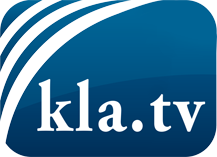 О чем СМИ не должны молчать ...Мало слышанное от народа, для народа...регулярные новости на www.kla.tv/ruОставайтесь с нами!Бесплатную рассылку новостей по электронной почте
Вы можете получить по ссылке www.kla.tv/abo-ruИнструкция по безопасности:Несогласные голоса, к сожалению, все снова подвергаются цензуре и подавлению. До тех пор, пока мы не будем сообщать в соответствии с интересами и идеологией системной прессы, мы всегда должны ожидать, что будут искать предлоги, чтобы заблокировать или навредить Kla.TV.Поэтому объединитесь сегодня в сеть независимо от интернета!
Нажмите здесь: www.kla.tv/vernetzung&lang=ruЛицензия:    Creative Commons License с указанием названия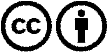 Распространение и переработка желательно с указанием названия! При этом материал не может быть представлен вне контекста. Учреждения, финансируемые за счет государственных средств, не могут пользоваться ими без консультации. Нарушения могут преследоваться по закону.